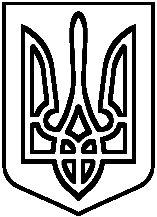 Про тимчасове призупиненняосвітнього процесу в закладі освітиБаришівської селищної радиВідповідно до статті 29 Закону України  «Про захист населення від інфекційних хвороб», на виконання постанови Кабінету Міністрів України від 11.03.2020 № 211 «Про запобігання поширенню на території України коронавірусу COVID - 19», рішення позачергового засідання Державної комісії з питань техногенно-екологічної безпеки та надзвичайних ситуацій  (протокол від 10 березня 2020 року № 2), листа Міністерства освіти і  науки України від 11.03.2020 № 1/9-154 щодо запровадження карантину в закладах освіти усіх типів та форм власності, наказу департаменту освіти і науки Київської ОДА від 11.03.2020 № 64 «Про тимчасове призупинення освітнього процесу в закладах освіти усіх типів та форм власності», розпорядження Баришівської селищної ради від 12.03.2020 № 66-03-03 «Про запобігання поширенню на території Баришівської селищної ради епідемії коронавірусу», наказу відділу освіти Баришівської селищної ради від 12.03.2020 «Про тимчасове призупинення освітнього процесу в закладах та установах освіти Баришівської селищної ради» та з метою попередження поширення коронавірусної інфекції COVID – 19НАКАЗУЮ:1. Продовжити призупинення з 03 квітня по 24 квітня 2020 року освітній процес у закладі загальної середньої освіти  у зв’язку з карантином.2. Заборонити проведення масових заходів у закладі освіти до завершення карантину.3. Покласти персональну відповідальність на заступника  директора з господарської роботи Яценко Л.М.:3.1.  за дотримання санітарних норм, температурного режиму, безпечного функціонування закладу. 	3.2. Обмежити доступ сторонніх осіб до закладу освіти.	3.3. Забезпечити посилені заходи щодо підтримання функціонування інженерних споруд, мереж, комунікацій, дотримання техніки безпеки.4. Відмовитись від проведення та участі у масових заходах освітнього, наукового, соціального, спортивного та мистецького-розважального характеру. 	5. Забезпечити постійне інформування відділу освіти, молоді та спорту Баришівської селищної ради про вжиті заходи та ситуацію в закладі освіти 	- 5-15-48 – начальник відділу освіти, молоді та спорту Баришівської селищної ради Бойко О.М. (097-671-00-19);		- 5-18-65 – група з централізованого господарського обслуговування.                                                                                                       до 24.04.2020.	6. Заступникам директора з навчально-виховної роботи Трофімовій Н.В., Лепеті В.В.:  6.1. Розробити заходи для забезпечення виконання освітніх програм за допомогою:- дистанційних технологій;- самостійного навчання;- розміщення в блогах, у соціальних мережах, на сайті НВК освітнього матеріалу, тестових завдань;- надання по Е-mail, Viber індивідуальних завдань та консультацій здобувачам освіти;- розробки та рекомендації тематичних завдань для самоосвіти. 	  6.2.  Організувати освітній процес, після завершення карантину, за рахунок ущільнення матеріалу, резервних годин та проектних технологій навчання 	                                                                                  до 29.05.2020. 	  6.3. Забезпечити дотримання санітарно-гігієнічних вимог та проведення профілактичних заходів для попередження масового розповсюдження гострої респіраторної хвороби, спричиненої коронавірусом, і гострих респіраторних інфекцій постійно.	 6.4. Проводити серед здобувачів освіти, працівників закладу освіти та громадськості інформаційно-просвітницьку роботу з питань запобігання поширенню гострої респіраторної хвороби, спричиненої коронавірусом, гострих респіраторних інфекцій та невідкладних дій у випадку виявлення ознак захворювання 	постійно.          6.5. Порядок роботи та праці працівників визначити згідно колективного договору закладу та трудового законодавства України.	6.6. Розробити заходи організації працівників до різних видів діяльності під час призупинення освітнього процесу (додаток 1).	6.7. Педагоги працюють щодня відповідно свого навантаження з 9. 00 до 15.00 – 6 год.;  з 9.00 до 14.00- 5 год.; з 9.00 до 14.00 – 4 год. у гнучкому дистанційному режимі.6.8. Щоденні індивідуальні плани роботи педагоги здають заступнику директора в електронному (паперовому) варіанті в кінці кожного тижня.			7. Контроль за виконання наказу залишаю за собою.	Директор НВК                             Н.П.Калмикова	З наказом ознайомлені:Додаток до наказу №24 від 30.04.2020	Дистанційний режим роботи вчителів Баришівського НВККИЇВСЬКА ОБЛАСТЬБАРИШІВСЬКА СЕЛИЩНА РАДАБАРИШІВСЬКИЙ НАВЧАЛЬНО-ВИХОВНИЙ КОМПЛЕКС«ГІМНАЗІЯ –  ЗАГАЛЬНООСВІТНЯ ШКОЛА І-ІІІ СТУПЕНІВ»Н А К А Зсмт.БаришівкаКИЇВСЬКА ОБЛАСТЬБАРИШІВСЬКА СЕЛИЩНА РАДАБАРИШІВСЬКИЙ НАВЧАЛЬНО-ВИХОВНИЙ КОМПЛЕКС«ГІМНАЗІЯ –  ЗАГАЛЬНООСВІТНЯ ШКОЛА І-ІІІ СТУПЕНІВ»Н А К А Зсмт.Баришівка30 березня   2020 року                                     №  28№ПІПРежим роботиПримітки1КалмиковаН.П.Завдання розміщуються в групі Viber та на сайті Баришівського НВК; надаються консультації в телефонному режимі та шляхом листування 2ТрофімоваН.В.Завдання розміщуються в групі Viber (для учнів 10 кл, для батьків 5 кл) та на сайті Баришівського НВК; надаються консультації в телефонному режимі та шляхом листування через Viber та електронну пошту.  Використання посилань на відеоуроки. Забезпеченість зошитами з друкованою основою та дисками. Планується підключити ресурси Goog-диску3ЛепетаВ.В.Завдання розміщуються в групі Viber та на сайті Баришівського НВК; надаються консультації в телефонному режимі та шляхом листування. Використання посилань на відеоуроки4ГаращенкоА.В.Завдання розміщуються в групі Viber та на сайті Баришівського НВК; надаються консультації в телефонному режимі та шляхом листування5АнтоховаК.М.Завдання розміщуються в групі Viber та на сайті Баришівського НВК. Задіяні ресурси «Дошка для спільної роботи «Пазлик». Використання посилань на відеоуроки6Нагорна- КолчинаТ.М.Завдання розміщуються в групі Viber та на сайті Баришівського НВК; надаються консультації в телефонному режимі та шляхом листування. Використання посилань на відеоуроки7ГаращенкоС.О.Завдання розміщуються в групі Viber та на сайті Баришівського НВК; надаються консультації в телефонному режимі. Використання посилань на відеоуроки8ГрицунН.В.Завдання розміщуються в групі Viber та на сайті Баришівського НВК; надаються консультації в телефонному режимі. Використання посилань на відеоуроки9ШклярукН.Г.Завдання розміщуються в групі Viber та на сайті Баришівського НВК; надаються консультації в телефонному режимі та шляхом листування. Плаланується задіяти ресурси «Дошка для спільної роботи «Пазлик»10КолодкоС.А.Завдання розміщуються в групі Viber та на сайті Баришівського НВК; надаються консультації в телефонному режимі та шляхом листування. Використання посилань на відеоуроки11КедаВ.О.Завдання розміщуються в групі Viber та на сайті Баришівського НВК; надаються консультації в телефонному режимі 12ГрищукТ.І.Завдання розміщуються в групі Viber та на сайті Баришівського НВК; надаються консультації в телефонному режимі13ЛогаТ.В.Завдання розміщуються в групі Viber та на сайті Баришівського НВК; надаються консультації в телефонному режимі та шляхом листування14СимоненкоЛ.В.Завдання розміщуються в групі Viber та на сайті Баришівського НВК; надаються консультації в телефонному режимі та шляхом листування через Viber та електронну пошту. Планується підключити ресурси Zoom15ДекретС.І.Завдання розміщуються в групі Viber; надаються консультації в телефонному режимі16МісюраС.В.Завдання розміщуються в групі Viber та на сайті Баришівського НВК; надаються консультації в телефонному режимі та шляхом листування через Viber та електронну пошту. Планується підключити ресурси Zoom17ПредкоН.Д.Завдання розміщуються на сайті Баришівського НВК. Надаються консультації в телефонному режимі18Іващенко Р.Ю.Завдання розміщуються на сайті Баришівського НВК; надаються консультації шляхом листування через електронну пошту.19ГорськаТ.О.Завдання розміщуються в групі Viber та на сайті Баришівського НВК; надаються консультації в телефонному режимі та шляхом листування через Viber та електронну пошту.20ЛисюкО.С.Завдання розміщуються в групі Viber та на сайті Баришівського НВК; надаються консультації в телефонному режимі21ЛаховськаО.В.Завдання розміщуються в групі Viber та на сайті Баришівського НВК; надаються консультації в телефонному режимі та шляхом листування22КириленкоН.І.Завдання розміщуються в групі Viber та на сайті Баришівського НВК; надаються консультації в телефонному режимі та шляхом листування23СербиненкоМ.С.Завдання розміщуються в групі Viber та на сайті Баришівського НВК; надаються консультації в телефонному режимі24МищенкоГ.В.Завдання розміщуються в групі Viber та на сайті Баришівського НВК; надаються консультації в телефонному режимі. Використовуються ресурси Zoom25ЦвілійА.О.Відпустка. Планується завдання розміщувати в групі Viber та на сайті Баришівського НВК; надавати консультації в телефонному режимі. 26ПилипенкоН.В.Завдання розміщуються в групі Viber та на сайті Баришівського НВК; надаються консультації в телефонному режимі27Гірман- ФомінаО.В.Завдання розміщуються в групі Viber та на сайті Баришівського НВК; надаються консультації в телефонному режимі28МилашичМ.М.Робота з актами на списання підручників, інвентаризація підручників за попередній рік, замовлення підручників на 7 клас29ЗозулевичО.Ю.Розміщується інформація на сайті НВК, в соціальних мережах, у групах Viber30ДяченкоМ.О.Завдання розміщуються в групі Viber, використовуються сайти «Нова школа краща за підручник», «Розумники». Забезпеченість зошитами з друкованою основою та дисками31ТивоненкоС.І.«На крилах успіху», своя платформа Workplace32ТкаченкоЛ.І.Завдання розміщуються в групі Viber та на сайті Баришівського НВК; надаються консультації в телефонному режимі та шляхом листування через Viber.  Використання посилань на відеоуроки.33ШмеригаІ.В.Завдання розміщуються в групі Viber та на сайті Баришівського НВК; надаються консультації в телефонному режимі та шляхом листування. Використовуються ресурси сайту «Інтелект України». Забезпеченість зошитами з друкованою основою та дисками34РеменюкЮ.А.Завдання розміщуються в групі Viber та на сайті Баришівського НВК; надаються консультації в телефонному режимі та шляхом листування через Viber.  Використання посилань на відеоуроки. 35КосьмінаМ.П.Завдання розміщуються в групі Viber та на сайті Баришівського НВК; надаються консультації в телефонному режимі та шляхом листування через Viber.  Використання посилань на відеоуроки.36ВладіміроваЮ.М.Завдання розміщуються в групі Viber та на сайті Баришівського НВК; надаються консультації в телефонному режимі та шляхом листування через Viber.  Використання посилань на відеоуроки.37МихалкоВ.В.Завдання розміщуються в групі Viber та на сайті Баришівського НВК; надаються консультації в телефонному режимі та шляхом листування. Використовуються ресурси сайту «Інтелект України». Забезпеченість зошитами з друкованою основою та дисками38АнтоховаА.О.Використання ресірсів сервісу «Google classroom» та «Дошка для спільної роботи «Пазлик»39ЛетякВ.Г.Завдання розміщуються в групі Viber та на сайті Баришівського НВК; надаються консультації в телефонному режимі та шляхом листування через Viber.  Використання посилань на відеоуроки.40НекрасоваЛ.Г.Завдання розміщуються в групі Viber та на сайті Баришівського НВК; надаються консультації в телефонному режимі та шляхом листування. Використовуються ресурси сайту «Інтелект України». Забезпеченість зошитами з друкованою основою та дисками41КощійТ.С.Завдання розміщуються в групі Viber та на сайті Баришівського НВК; надаються консультації в телефонному режимі та шляхом листування через Viber.  Використання посилань на відеоуроки.42ВолошинЛ.О.Завдання розміщуються в групі Viber та на сайті Баришівського НВК; надаються консультації в телефонному режимі та шляхом листування через Viber та електронну пошту.  Використання посилань на відеоуроки.